30051A.10PBakterienfilter-Kartusche BIOFILArt. 30051A.10P AusschreibungstextBakterienfilter-Kartuschen A BIOFIL zur einmaligen Verwendung mit Sterilmembran 0,1 μm absolut. 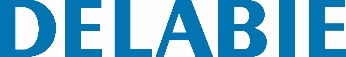 Kartusche ohne O-Ring mit zentriertem Strahl. Hydrophile Hohlfasermembran aus Polyethylen. Filtrationsoberfläche: 1.400 cm². Filterdurchflussleistung: 12 l/min bei 3 bar (ohne Berücksichtigung des Druckverlusts in der Armatur). Maximaler Betriebsdruck vor dem Filter: 5 bar. Maximale Standzeit: 62 Tage nach der Anbringung. Kompatibel und beständig gegenüber chemischen und thermischen systemischen Desinfektionen. Non-sterile Bakterienfilter, CE-Kennzeichnung Klasse I. Gewicht: 80 g. In Einzelverpackung non-steril, 10 Stück im Lieferumfang.